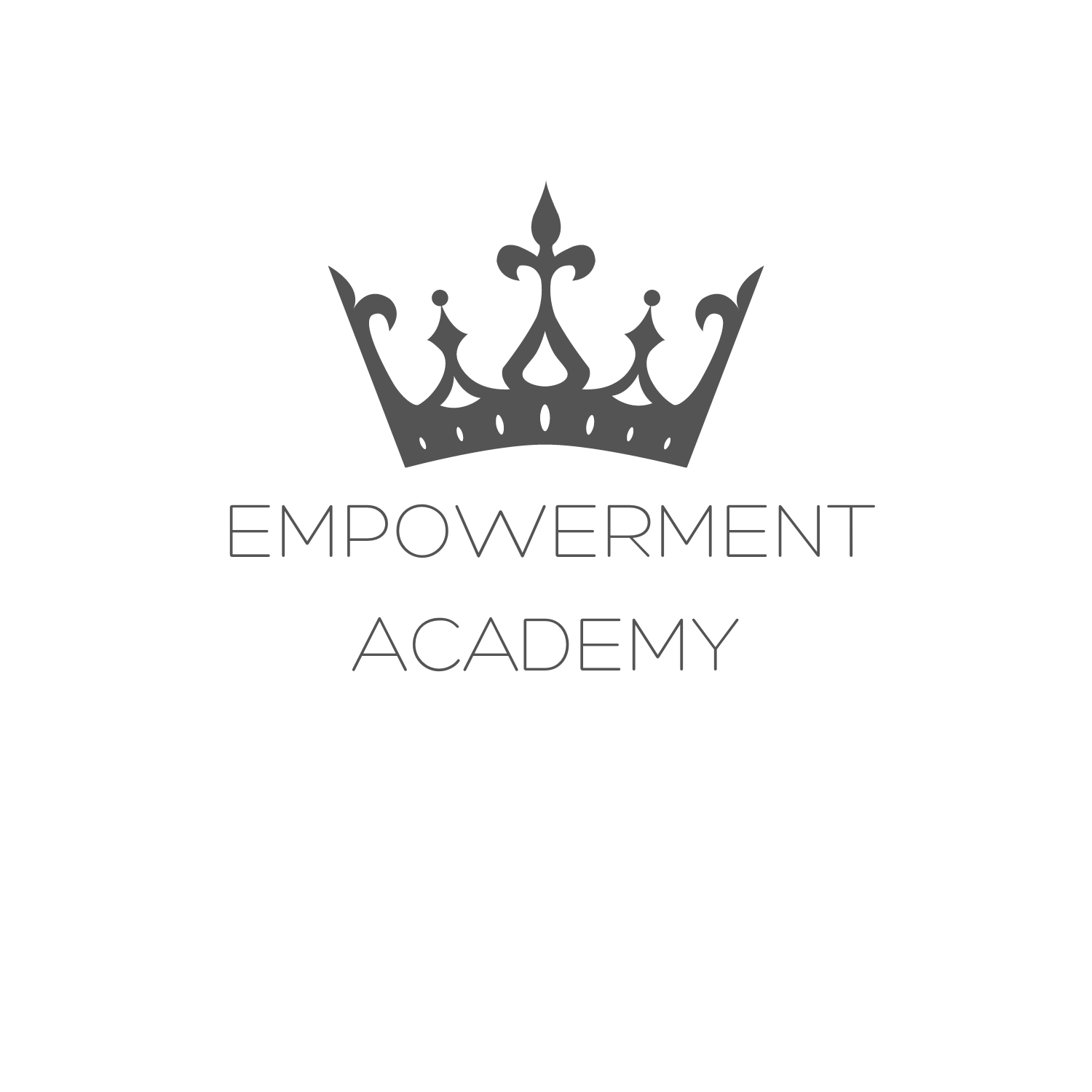 Judges Score SheetScore on a scale of 1 to 10, whole numbers only. Because this is designed as a growth and practice pageant, all contestants will receive their judge’s feedback as part of their participation. Scale: 1- No effort exhibited; 5- Needs improvement; 10- No improvement neededCONTESTANT: Jamie LakotaDIVISION: MsDivision ElementScoreFeedbackEssay “How do you use pageantry for your own personal growth?”(Score used for tie breaker only)1-minute introductory speechInterview30-second fun fashion modeling2-minute recorded multimedia presentation (platform or community service)30-second evening gown walk OptionalsScoreFeedbackTalentPhotogenicHigh fashion modelingSpeech